правильно употреблять трудные формы знакомых слов.использовать в речи антонимы (слова с противоположным значением).отгадывать загадки, понимать образные выражения.Вниманиевыполнять задание, не отвлекаясь около 20 минут.находить 10 отличий между предметами.удерживать в поле зрения не менее 10 предметов.выполнять самостоятельно задания по предложенному образцу.копировать в точности узор или движение.уметь находить одинаковые предметы.Мышлениеобъединять предметы в группы по определенным признакам.выстраивать логический ряд из определенной группы фигур или предметов.выделять предмет в группах, не подходящий к общим признакам.уметь выстраивать последовательность событий и составлять связный рассказ по картинкам.решать достаточно сложные логические задачи.сравнивать предметы друг с другом, выявлять несоответствия между ними.подбирать подходящие предметы друг к другу, связывая их между собой по смыслу.Памятьуметь запоминать не менее 9-10 предложенных предметов или названных слов.рассказывать по памяти стихи, сказки, рассказы.повторять дословно предложения, состоящие из 9-10 слов.подробно рассказывать по памяти о событиях своей жизни и окружающей обстановке.повторять ряды цифр (от 5 до 7), запоминая их на слух или зрительно.подробно рассказывать по памяти содержание сюжетной картинки.запоминать расположение игрушек (8-10), называть по памяти, что где находится.Навыки письма• правильно держать ручку и карандаш в руке;
• проводить непрерывные прямые, волнистые, ломаные линии;
• обводить по контуру рисунок, не отрывая карандаша от бумаги;
• уметь рисовать по клеточкам и точкам; уметь дорисовать отсутствующую половину симметричного рисунка;
• копировать с образца геометрические фигуры;
• уметь продолжить штриховку рисунка;
• уметь аккуратно закрашивать рисунок, не выходя за контуры.МДОУ «Детский сад №21»Воспитатели: Папельникова Т.Н.                                Кондрашкина Ю.Н.ПАМЯТКА ДЛЯ РОДИТЕЛЕЙ«Что должензнать и уметь ребёнок6-7 лет»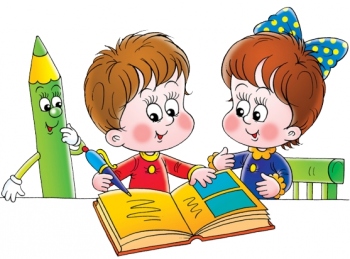 г. Ярославль, 2020Общее развитие:• знать свою фамилию, имя и отчество, как зовут родителей, кем они работают, домашний адрес и телефон;
• знать, в каком городе/стране он живет, и уметь назвать другие знакомые ему страны мира;
• знать названия самых распространенных растений, животных, насекомых, уметь различать зверей, птиц и рыб, отличать диких животных от домашних, деревья от кустарников, фрукты –от ягод и овощей;
• ориентироваться во времени, знать время суток, времена года, их последовательность, сколько месяцев в году, дней в месяце, дней в неделе, часов в дне, знать• дни недели;
• иметь представления о природных и погодных явлениях;
• знать основные цвета;
• знать понятия «право-лево»;
• знать названия популярных видов спорта, самых распространенных профессий, основные правила дорожного движения и дорожные знаки;
• уметь назвать фамилии известных писателей и поэтов;
• знать праздники;
• уметь рассказать, чем он любит заниматься;
• самое главное: ответить на вопрос «зачем он идет в школу?»Основы математики• уметь считать от 1 до 10 и обратно, восстанавливать числовой ряд, в котором пропущены некоторые числа;
• выполнять счетные операции в пределах десяти, увеличивать/уменьшать количество предметов «на один», «на два»;
• знать понятия «больше-меньше-поровну»;
• знать простые геометрические фигуры, уметь составлять аппликации из геометрических фигур;
• уметь сравнивать предметы по длине, ширине и высоте;
• уметь поделить предмет на две/три/четыре равные части;называть числа в прямом и обратном порядке до 20;соотносить цифру и число предметов; составлять и решать задачи в одно действие на сложение и вычитание;пользоваться арифметическими знаками действий;измерять длину предметов с помощью условной меры;ориентироваться на листе бумаги;определять время по часам.Развитие речиуметь сравнивать самостоятельно предметы между собой, называть несколько существенных признаков сходства и отличия.самостоятельно составлять связный рассказ не менее, чем из 6-7 предложений.составлять рассказы из личного опыта.изменять слова, образуя новые.пересказывать небольшие рассказы.выразительно исполнять стихотворения, интонационно разнообразно передавать их в зависимости от содержания.правильно употреблять трудные формы знакомых слов.использовать в речи антонимы (слова с противоположным значением).отгадывать загадки, понимать образные выражения.Грамотазнать и уметь писать печатные буквы русского алфавита.определять количество слогов в словах.определять количество звуков в словах.определять место заданного звука в слове.анализировать звуковой состав слова.определять ударные слоги, ударные гласные в структуре произносимых слов, отмечать значком "ударение" ударные гласные.различать гласные и согласные звуки и буквы.различать твердые и мягкие согласные.составлять предложения из 2-4 слов, понимать. что слова в предложении произносятся в определенной последовательности.